ESCOLA _________________________________DATA:_____/_____/_____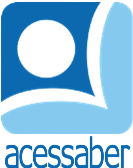 PROF:_______________________________________TURMA:___________NOME:________________________________________________________PROBLEMAS DE SUBTRAÇÃO COM RESERVAOTTO TINHA 26 LÁPIS E DEU 17 PARA OLÍVIA. COM QUANTOS LÁPIS ELE FICOU?R: CALEB CONVIDOU 11 AMIGUINHOS PARA O SEU ANIVERSÁRIO. NO DIA DA FESTA 6 DELES FALTARAM, QUANTOS FORAM A FESTA?R: A DIRETORA COMPROU 20 LÁPIS E DEU 6 PARA UMA PROFESSORA. COM QUANTOS LÁPIS A DIRETORA FICOU?R: O CARRO DE GIOVANNA TINHA 20 LITROS DE GASOLINA, ELA GASTOU 17 LITROS. QUANTOS LITROS SOBRARAM?R: NOSSA CLASSE TEM 20 ALUNOS, 15 CRIANÇAS GOSTAM DE BRINCAR DE BOLA E O RESTANTE GOSTA DE BRINCAR DE LEGO. QUANTAS CRIANÇAS GOSTAM DE BRINCAR DE LEGO?R: 